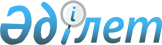 О внесении изменения в приказ Министра финансов Республики Казахстан от 10 декабря 2002 года N 608 "Об утверждении Правил составления налоговой отчетности", зарегистрированный за номером 2079
					
			Утративший силу
			
			
		
					Приказ Председателя Налогового комитета Министерства финансов Республики Казахстан от 20 января 2003 года N 14. Зарегистрирован в Министерстве юстиции Республики Казахстан 12 февраля 2003 года N 2163. Утратил силу приказом Председателя Налогового комитета Министерства финансов Республики Казахстан от 3 декабря 2003 года N 493 (V032628)

      Приказываю:




      1. Внести в 
 приказ 
 Министра финансов Республики Казахстан от 10 декабря 2002 года N 608 "Об утверждении Правил составления налоговой отчетности" (зарегистрированный 12 декабря 2002 года за номером 2079) следующее изменение:



      в Правилах составления расчета сумм авансовых платежей и корпоративного подоходного налога по итогам налогового периода, по структурным подразделениям юридического лица (Формы 101.07 - 101.08), утвержденных указанным Приказом:



      в разделе "Расчет" Приложения N 2 наименование строки 101.08.001 изложить в следующей редакции:



      "Сумма налога, подлежащего уплате за филиал/представительство/обособленные структурные подразделения".




      2. Управлению методологии Налогового комитета Министерства финансов Республики Казахстан (Бачурина М.В.) направить настоящий Приказ на государственную регистрацию в Министерство юстиции Республики Казахстан.




      3. Настоящий Приказ вводится в действие со дня его государственной регистрации.


     

 Председатель


					© 2012. РГП на ПХВ «Институт законодательства и правовой информации Республики Казахстан» Министерства юстиции Республики Казахстан
				